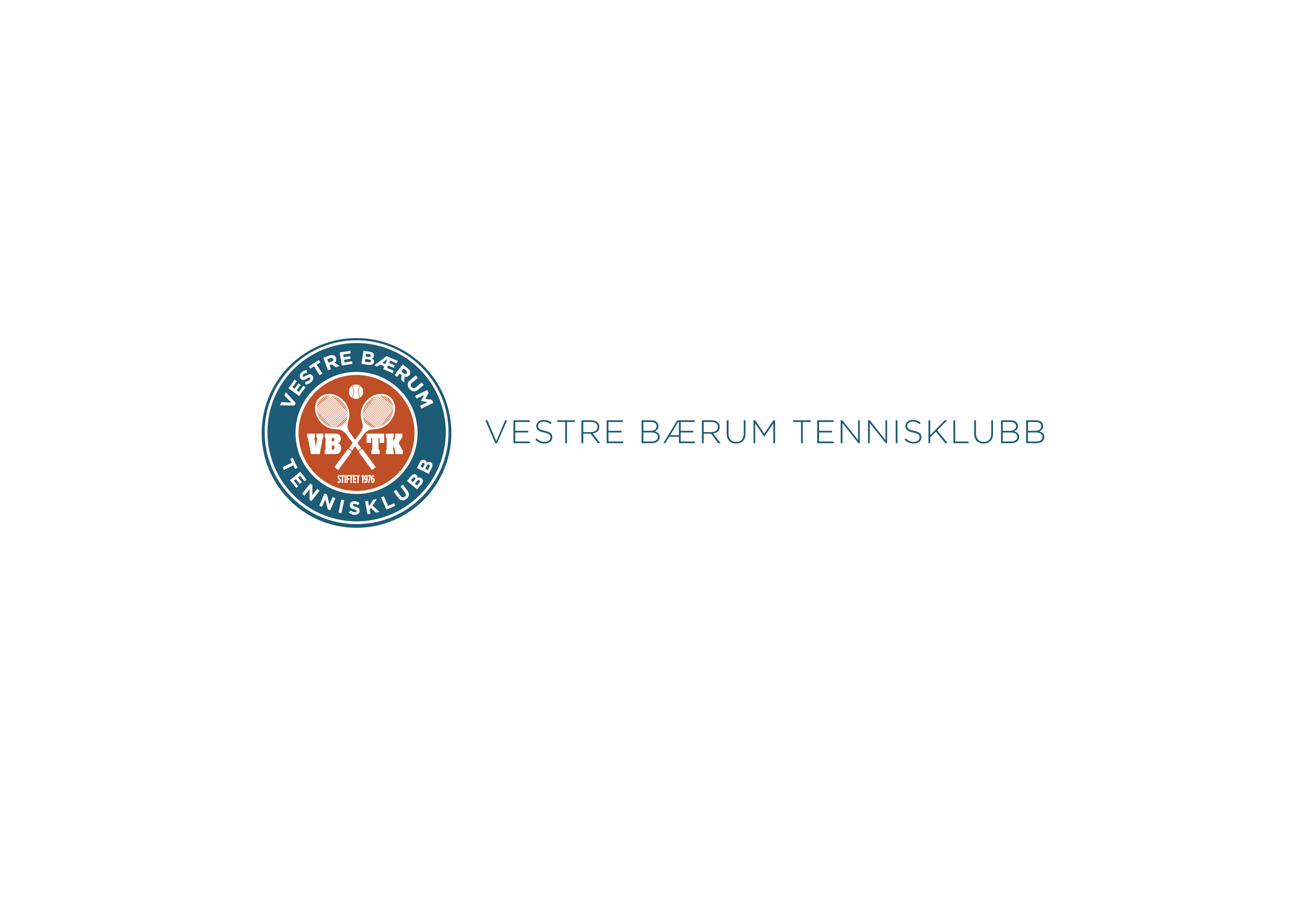 Invitasjon til 3-dagers Tenniscamp i Vinterferienmandag 21. – onsdag 23.februar 2022Barn 5 – 12 årVBTK inviterer våre ivrige barn 5 – 12 år til 3-dagers tenniscamp i vinterferien. Dette blir tre dager med masse tennis, aktiviteter og moro!

Rødt og Orange nivå alle 3 dager kl. 10.00-13.00	
Pris: kr.1.500,- pr deltager. Søskenrabatt på 10%. 
Faktura vil bli tilsendt deltagere i forkant av tenniscampen.

Påmelding: Send navn deltager og valgt leiralternativ til post@vbtk.no innen mandag 14.februar
Praktisk informasjon:
For barna som har tenniscamp fra 10.00-13.00 må matpakke medbringes. Vi tar en halvtimes lunsj ca kl. 1130-1200. Barna kan leveres på klubbhuset fra kl. 0930. Foreldre henter barna etter camp slutt kl. 1400. 

NB! Husk rene innesko og drikkeflaske hver dag! Vi ber om at gjeldende smittevernsregler respekteres og følges!NB! Alle deltagere vil få en gratis time i hallen tillagt sin profil på Matchi. Timen må bookes via Matchi og brukes i løpet av dagene torsdag 24. – søndag 27.februar.
Vi kommer tilbake med mer informasjon vedr tenniscampen når tiden nærmer seg.Med hilsenTorgrim FossbråtenHovedtrener VBTK